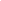 МЕЖГОСУДАРСТВЕННЫЙ СТАНДАРТДата введения 01.01.871. Настоящий стандарт устанавливает классификацию и обозначение моторных масел, применяемых в автомобилях, тракторах, тепловозах, сельскохозяйственной, дорожной, судовой и другой технике.(Измененная редакция, Изм. № 2).2. Обозначение моторных масел состоит из групп знаков, первая из которых обозначается буквой М (моторное) и не зависит от состава и свойств масла; вторая - цифрами, характеризующими класс кинематической вязкости; третья - прописными буквами и обозначает принадлежность к группе масел по эксплуатационным свойствам.3. В зависимости от кинематической вязкости моторные масла делят на классы (табл. 1). Для всесезонных классов (обозначение дробью) указывают принадлежность к одному из зимних (числитель дроби) и одному из летних (знаменатель дроби) классов.При классификации моторных масел в соответствии с международными требованиями следует использовать таблицу приложения 4.Таблица 1*Определяется по номограмме до введения в действие стандарта на определение динамической вязкости при температурах ниже 0 °С.(Измененная редакция, Изм. № 3).4. В зависимости от области применения моторные масла делят на группы А, Б, В, Г, Д, Е (табл. 2).Таблица 2Индекс 1 присваивают маслам для бензиновых двигателей, индекс 2 - для дизелей. Универсальные моторные масла, предназначенные для использования как в дизелях, так и в бензиновых двигателях одного уровня форсирования (обозначаемые одинаковой буквой, табл. 2), индекса в обозначении не имеют. Универсальные моторные масла, принадлежащие к разным группам, должны иметь двойное обозначение, в котором первое характеризует качество масла при применении в дизелях, второе - в бензиновых двигателях.Примеры обозначения моторных масел:М-8-В1,где М - моторное масло, 8 - класс вязкости (табл. 1),В1 - масло для среднефорсированных бензиновых двигателей;М-63/10-В,где М - моторное масло, 63/10 - класс вязкости (табл. 1),В - универсальное масло для среднефорсированных дизельных и бензиновых двигателей;М-43/8-В2Г1,где М - моторное масло, 43/8 - класс вязкости (табл. 1),В2Г1 - масло для использования как в среднефорсированных дизелях (В2), так и в высокофорсированных бензиновых двигателях (Г1);М-14-Д (цл20),где М - моторное масло, 14 - класс вязкости (табл. 1),Д - масло для высокофорсированных дизелей с наддувом, цл 20 - масло может быть использовано в циркуляционных и лубрикаторных системах смазки и имеет щелочность около 20 мг КОН/г;М-43/8-Д(т),где М - моторное масло, 43/8 - класс вязкости (табл. 1),Д - масло для высокофорсированных дизелей с наддувом,т - трансмиссионное масло.(Измененная редакция, Изм. № 2, 3).4.1. Группу моторных масел устанавливают при разработке новых масел, постановке их на производство и сертификации товарных масел по результатам моторных испытаний, предусмотренных табл. 3.Таблица 3Примечания:1. Проведение испытаний по данному показателю обозначено знаком «+».2. Моторные свойства для масел групп Д, Д1, Е, Е1, Е2 не нормируются до завершения работ по установлению их эксплуатационных характеристик (после чего вышеуказанные группы масел будут включены в таблицу).(Измененная редакция, Изм. № 3).5. Соответствие обозначений моторных масел по настоящему стандарту принятым в нормативно-технической документации и зарубежным классификациям приведено в приложениях 1 - 3.ПРИЛОЖЕНИЕ 1СправочноеСоответствие обозначений моторных масел по настоящему стандарту принятым в нормативно-технической документацииПРИЛОЖЕНИЕ 2СправочноеОриентировочное соответствие классов вязкости моторных масел настоящего стандарта классификации SAE J 300 JUN 87ПРИЛОЖЕНИЯ 1, 2. (Измененная редакция, Изм. № 2, 3).ПРИЛОЖЕНИЕ 3СправочноеОриентировочное соответствие групп моторных масел по эксплуатационным свойствамПРИЛОЖЕНИЯ 3. (Измененная редакция, Изм. № 3).ПРИЛОЖЕНИЕ 4СправочноеКлассы SAE по вязкости для моторных маселПримечания:1. Динамическую вязкость определяют по методу ASTM D 2602 «Метод определения кажущейся вязкости моторных масел в диапазоне от минус 40 °С до 0 °С на имитаторе холодного пуска (CCS).2. Для определения предельной температуры прокачиваемости моторных масел SAE 0W, 20W, 25W используют метод ASTM D 3829 или СЕС L-32-T-82.Для определения предельной температуры прокачиваемости моторных масел SAE 5W, 10W и 15W используют метод ASTM D 4684.3. Кинематическую вязкость определяют в капиллярном вискозиметре по методу ASTM D 445.4. Некоторые изготовители двигателей рекомендуют также пределы вязкости, измеренной при температуре 150 °С и скорости сдвига 106 с-1.ПРИЛОЖЕНИЕ 4. (Введено дополнительно, Изм. № 3).ИНФОРМАЦИОННЫЕ ДАННЫЕ1. РАЗРАБОТАН И ВНЕСЕН Министерством нефтеперерабатывающей и нефтехимической промышленности СССР2. УТВЕРЖДЕН И ВВЕДЕН В ДЕЙСТВИЕ Постановлением Государственного комитета СССР по стандартам от 20.12.85 № 4380Изменение № 3 принято Межгосударственным советом по стандартизации, метрологии и сертификации (протокол № 15 от 28.05.99)За принятие изменения проголосовали:3. ВЗАМЕН ГОСТ 17479-724. ССЫЛОЧНЫЕ НОРМАТИВНО-ТЕХНИЧЕСКИЕ ДОКУМЕНТЫ5. Ограничение срока действия снято Постановлением Госстандарта СССР от 11.12.91 № 19316. ИЗДАНИЕ с Изменениями № 1, 2, 3, утвержденными в декабре 1987 г., декабре 1991 г., августе 1999 г. (ИУС 3-88, 3-92, 11-99)ГОСТ 17479.1-85 Масла моторные. Классификация и обозначениеМАСЛА МОТОРНЫЕКлассификация и обозначениеMotor oils. Classification and designationГОСТ
17479.1-85Класс вязкостиКинематическая вязкость, мм2/с (сСт), при температуреКинематическая вязкость, мм2/с (сСт), при температуреКласс вязкости+100 ?С-18 °С, не более*33Не менее 3,8125043» » 4,1260053» » 5,6600063» » 5,6104006Св. 5,6 до 7,0 включ.-8» 7,0 » 9,3 »-10» 9,3 » 11,5 »-12» 11,5 » 12,5 »-14» 12,5 » 14,5 »-16» 14,5 » 16,3 »-20» 16,3 » 21,9 »-24» 21,9 » 26,1 »-33/8» 7,0 » 9,3 »125043/6» 5,6 » 7,0 »260043/8» 7,0 » 9,3 »260043/10» 9,3 » 11,5 »260053/10» 9,3 » 11,5 »600053/12» 11,5 » 12,5 »600053/14» 12,5 » 14,5 »600063/10» 9,3 » 11,5 »1040063/14» 12,5 » 14,5 »1040063/16» 14,5 » 16,3 »10400Группа масла по эксплуатационным свойствамГруппа масла по эксплуатационным свойствамГруппа масла по эксплуатационным свойствамРекомендуемая область примененияАААНефорсированные бензиновые двигатели и дизелиББ1Б1Малофорсированные бензиновые двигатели, работающие в условиях, способствующих образованию высокотемпературных отложений и коррозии подшипниковББ2Б2Малофорсированные дизелиВВ1В1Среднефорсированные бензиновые двигатели, работающие в условиях, способствующих окислению масла и образованию всех видов отложенийВВ2В2Среднефорсированные дизели, предъявляющие повышенные требования к антикоррозионным, противоизносным свойствам масел и склонности к образованию высокотемпературных отложенийГГ1Г1Высокофорсированные бензиновые двигатели, работающие в тяжелых эксплуатационных условиях, способствующих окислению масла, образованию всех видов отложений, коррозии и ржавлениюГГ2Г2Высокофорсированные дизели без наддува или с умеренным наддувом, работающие в эксплуатационных условиях, способствующих образованию высокотемпературных отложенийДДД1Высокофорсированные бензиновые двигатели, работающие в эксплуатационных условиях, более тяжелых чем для масел группы Г1ДДД2Высокофорсированные дизели с наддувом, работающие в тяжелых эксплуатационных условиях или когда применяемое топливо требует использования масел с высокой нейтрализующей способностью, антикоррозионными и противоизносными свойствами, малой склонностью к образованию всех видов отложенийЕЕЕ1Высокофорсированные бензиновые и дизельные двигатели, работающие в эксплуатационных условиях, более тяжелых, чем для масел групп Д1 и Д2. Отличаются повышенной диспергирующей способностью, лучшими противоизносными свойствамиЕЕЕ2Высокофорсированные бензиновые и дизельные двигатели, работающие в эксплуатационных условиях, более тяжелых, чем для масел групп Д1 и Д2. Отличаются повышенной диспергирующей способностью, лучшими противоизносными свойствамиОпределяемое свойствоГруппа маслаГруппа маслаГруппа маслаГруппа маслаГруппа маслаГруппа маслаГруппа маслаМетод испытанияОпределяемое свойствоВВ1В2ГГ1Г2Д2Метод испытания1. Образование отложений:при высоких температурах++-++--По ГОСТ 20991при низких температурах+++++++По ГОСТ 209942. Антиокислительные свойства+++++++По ГОСТ 20457 или методу ИКМ-40Р (загущенные масла) или по методике Питтер W-13. Коррозионная активность+++++++Метод ИКМ-40К или по методике Питтер W-13. Коррозионная активность---+-++или по методу Д-245К4. Моющие свойства+-++-++По ГОСТ 203034. Моющие свойства+-+--+-метод Д-2404. Моющие свойства---+-++метод Д-245Обозначение масла по настоящему стандартуПринятое обозначение маслаНормативно-техническая документацияМ-8-ВМ-8ВГОСТ 10541М-43/6-В1М-43/6В1ГОСТ 10541М-63/10-ВМ-6/10ВГОСТ 10541М-53/10-Г1М-53/10Г1ГОСТ 10541М-63/12-Г1М-63/12Г1ГОСТ 10541М-20-АМС-20ПТУ 38.101265М-16-Б2(т)МТ-16ПГОСТ 6360М-8-А(т)Мт-8ПТУ 38.101277М-63/10-Б2МТЗ-10П(М-63/10Б2)ГОСТ 25770М-14-Б2М-14БТУ 38.101264М-10-В2М-10В2ГОСТ 8581М-8-В2М-8В2СТУ 38.401595М-10-В2(с)М-10В2СГОСТ 12337М-14-В2М-14В2ГОСТ 12337М-14-В2(з)М-14В23ГОСТ 23497М-16-В2М-16ИХП-3(М-16В2)ГОСТ 25770М-20-В2М-20В2ГОСТ 23497М-20-В2(ф)М-20В2ФГОСТ 12337М-10-Г2(цс)М-10Г2ЦСГОСТ 12337М-8-Г2М-8Г2ГОСТ 8581М-10-Г2М-10Г2ГОСТ 8581М-8-Г2(к)М-8Г2кГОСТ 8581М-10-Г2(к)М-10Г2кГОСТ 8581М-10-Г2(у)М-10Г2УТУ 38.401-58-21М-8-Г2(ки)М-8Г2КИТУ 38.1011278М-10-Г2(ки)М-10Г2КИТУ 38.1011278М-14-Г2(цс)М-14Г2ЦСГОСТ 12337М-14-Г2М-14Г2ГОСТ 12337М-16-Г2(цс)М-16Г2ЦСГОСТ 12337М-20-Г2М-20Г2ГОСТ 12337М-10-Д2(м)М-10ДМГОСТ 8581М-8-Д2(м)М-8ДМГОСТ 8581М-14-Д2(м)М-14ДМТУ 38.401682М-10-Д2(цл 20)М-10ДЦЛ-20ГОСТ 12337М-14-Д2(цл 20)М-14ДЦЛ-20ГОСТ 12337М-14-Д2(цл 30)М-14ДЦЛ-30ГОСТ 12337М-16-Д2(р)М-16ДРГОСТ 12337М-4/8Г(рк)М-43/8ГРКТУ 38.401699М-8-Г2(У)М-8Г2УТУ 38.401-58-21М-6/14-Д2(м)М-6/14ДМТУ 38.401-938М-14-Г2(к)М-14Г2КТУ 38.401-58-98Класс вязкостиКласс по SAE J 300 JUN 87Класс вязкостиКласс по SAE J 300 JUN 87335W24604310W33/85W-205315W43/610W-206320W43/810W-2062043/1010W-3082053/1015W-30103053/1215W-30123053/1415W-40144063/1020W-30164063/1420W-40205063/1620W-40Группы масел по настоящему стандартуКлассификация APIГруппы масел по настоящему стандартуКлассификация APIАSBГ1SEБSC/CAГ2ССБ1SCДCD/SFБ2CAД1SFВSD/CBД2CDВ1SDЕCF-4/SGВ2CBЕ1SGГSE/CCЕ2CF-4Классы SAE по вязкостиВязкость (см. примечание 1), мПа?с, при температуре, °С, макс.Температура прокачиваемости (см. примечание 2), °С, макс.Вязкость (см. примечания 3 и 4), мм2/с, при 100 °С0W3250 при -30-35Не менее 3,85W3500 » -25-30» » 3,810W3500 » -20-25» » 4,115W3500 » -15-20» » 5,620W4500 » -10-15» » 5,625W6000 » -5-10» » 9,320--Св. 5,6 до 9,3 включ.30--» 9,3 » 12,5 »40--» 12,5 » 16,3 »50--» 16,3 » 21,9 »60--» 21,9 » 26,1 »Наименование государстваНаименование национального органа по стандартизацииАзербайджанская РеспубликаАзгосстандартРеспублика БеларусьГосстандарт БеларусиРеспублика КазахстанГосстандарт Республики КазахстанКиргизская РеспубликаКиргизстандартРеспублика МолдоваМолдовастандартРоссийская ФедерацияГосстандарт РоссииРеспублика ТаджикистанТаджикгосстандартТуркменистанГлавная государственная инспекция ТуркменистанаРеспублика УзбекистанУзгосстандартУкраинаГосстандарт УкраиныОбозначение НТД, на который дана ссылкаНомер пункта, приложенияГОСТ 6360-83Приложение 1ГОСТ 8581-78То жеГОСТ 10541-78»ГОСТ 12337-84»ГОСТ 20303-744.1ГОСТ 20457-754.1ГОСТ 20991-754.1ГОСТ 20994-754.1ГОСТ 23497-79Приложение 1ГОСТ 25770-83То жеТУ 38.101264-72»ТУ 38.101265-88»ТУ 38.101277-85»ТУ 38.1011278-89»ТУ 38.401-58-21-91»ТУ 38.401-58-98-94»ТУ 38.401595-86»ТУ 38.401682-88»ТУ 38.401699-88»ТУ 38.401-938-92»